2018 New products Personal Protection HandgunGold Dot Personal Protection 10mm AutoSpeer® Gold Dot® ammunition’s reliability has made it the No. 1 choice for law enforcement, and we offer the same performance for self-defense. The line is now even stronger with the addition of a powerful 10mm Auto load that takes advantage of the cartridge’s capability. While most 10mm Auto offerings produce ballistics similar to those of 40 S&W, Gold Dot’s 200-grain bullet is loaded for optimal performance from the cartridge. Like all Gold Dot loads, its bullet is built using Speer’s exclusive Uni-Cor® method. The jacket is bonded to the core one molecule at a time, virtually eliminating core-jacket separation and creating a precision hollow point that is accurate, tough and unbelievably consistent through all common barriers.Features & BenefitsNew power-packed 10mm Auto loadConsistent penetration and expansion through common barriersExtremely uniform jacket maximizes accuracyGold Dot technology virtually eliminates core-jacket separationNickel-plated brassReliable, sensitive CCI® primerPart No.	Description	UPC	MSRP 54000	Gold Dot Personal Protection, 10mm Auto, 200 grain	6-04544-63018-3	$34.95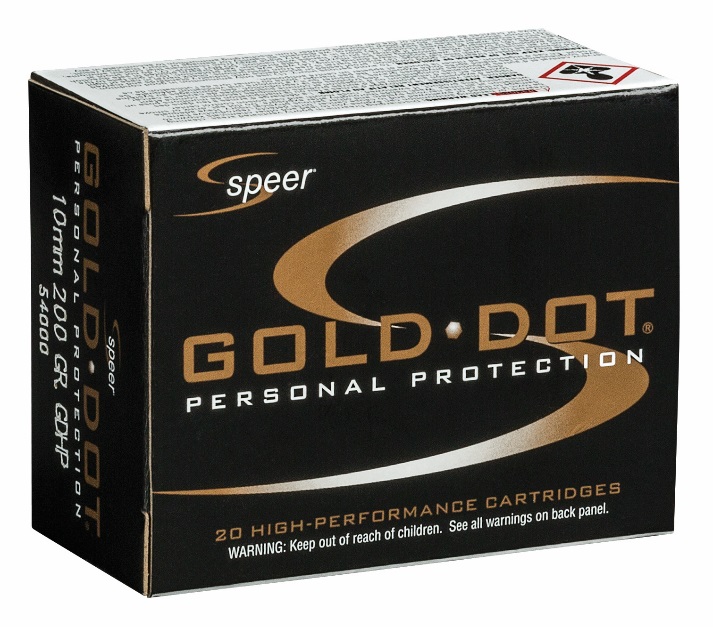 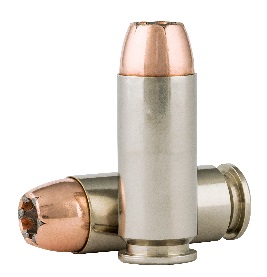 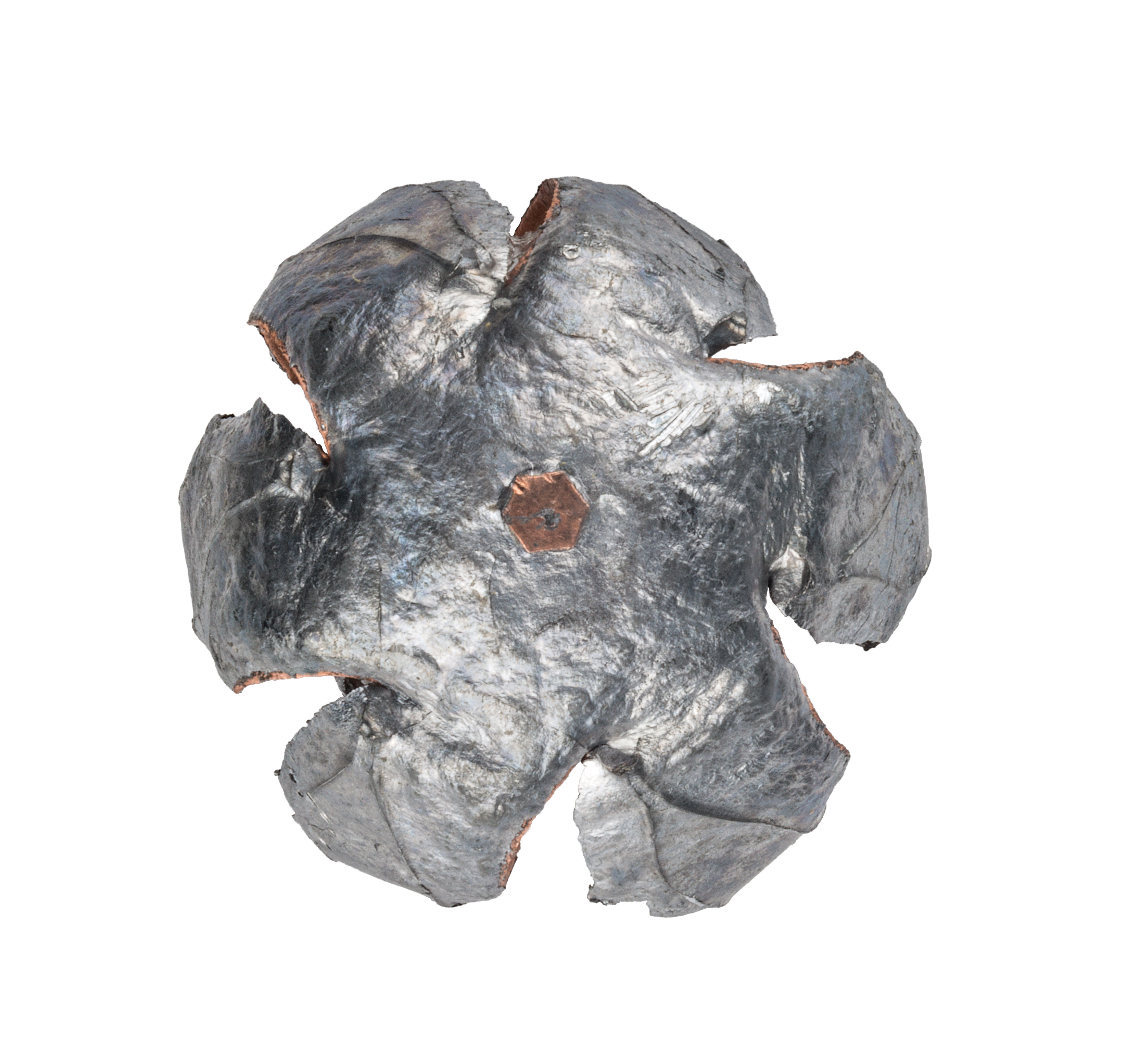 